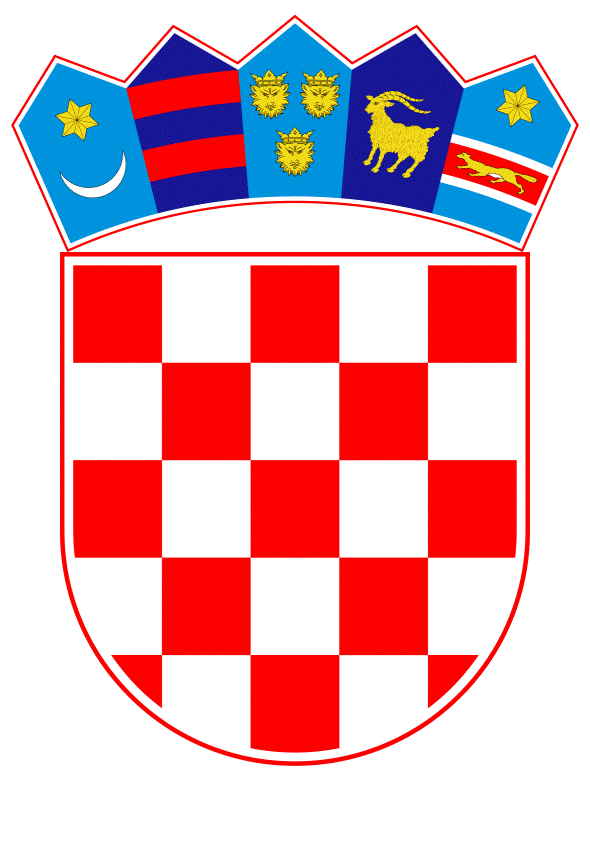 VLADA REPUBLIKE HRVATSKEZagreb, 29. listopada 2020.______________________________________________________________________________________________________________________________________________________________________________________________________________________________PrijedlogNa temelju članka 31. stavka 2. i članka 8. Zakona o Vladi Republike Hrvatske (Narodne novine, br. 150/11, 119/14, 93/16, 116/18), u vezi sa člankom 3. stavka 2. Uredbe Vijeća (EZ) br. 2012/2002 od 11. studenoga 2002. o osnivanju Fonda solidarnosti Europske unije, Uredbe (EU) br. 661/2014 Europskog parlamenta i Vijeća od 15. svibnja 2014.  te izmjeni Uredbe Vijeća (EZ) br. 2012/2002  o osnivanju Fonda solidarnosti Europske unije, Vlada Republike Hrvatske je na sjednici održanoj __________2020 . godine donijelaODLUKUo osnivanju Međuresorne radne skupine za praćenje provedbe bespovratnih sredstava iz Fonda solidarnosti Europske unije namijenjenih za financiranje obnove Grada Zagreba, Krapinsko-zagorske županije i Zagrebačke županijeI.Ovom Odlukom osniva se Međuresorna radna skupina kao upravljačko tijelo nadležno za osiguravanje koordinacije korištenja i praćenja provedbe bespovratnih sredstava iz Fonda solidarnosti namijenjenih za financiranje obnove Grada Zagreba, Krapinsko-zagorske županije i Zagrebačke županije.II.Međuresornu radnu skupinu iz točke I. ove Odluke čine: ministar nadležan za prostorno uređenje, graditeljstvo i državnu imovinu, predsjednik Međuresorne radne skupine ministar nadležan za zdravstvo ministar nadležan za znanost i obrazovanjeministar nadležan za regionalni razvoj i fondove Europske unijeministar nadležan za kulturuministar nadležan za gospodarstvo i održivi razvojministar nadležan za financijeministar nadležan za pravosuđe i upravu ministar nadležan za unutarnje posloveministar nadležan za obranu predstavnik Ureda predsjednika Vlade Republike Hrvatskeprivremeni ravnatelj Fonda za obnovu Grada Zagreba, Krapinsko-zagorske županije i Zagrebačke županijegradonačelnik Grada Zagrebažupan Krapinsko-zagorske županije župan Zagrebačke županije.Ministri kao članovi Međuresorne radne skupine imenuju zamjenike iz redova državnih dužnosnika, dok gradonačelnik i župani imenuju svoje zamjenike.Predsjednik Međuresorne radne skupine na sjednice može po potrebi pozivati i predstavnike drugih nadležnih tijela i institucija, pored tijela navedenih u ovoj točki Odluke.III.Predstavnici tijela državne uprave i jedinica lokalne i područne (regionalne) samouprave  iz točke II. ove Odluke će u roku od 10 dana od dana stupanja na snagu ove Odluke predložiti Međuresornoj radnoj skupini projekte, zajedno s planovima njihova izvršenja, koje će biti financirani iz Fonda solidarnosti. IV.Zadaća je Međuresorne radne skupine koordinirati i objediniti prijedloge dostavljenih projekata iz točke III. ove Odluke te predložiti Vladi Republike Hrvatske odluku o raspodjeli sredstava i  neovisno revizorsko tijelo koje će izvršiti reviziju u pogledu namjenskog korištenja sredstava iz Fonda za solidarnost Europske unije.V.Zadužuju se tijela državne uprave iz točke II. ove Odluke planirati sredstva unutar svojih financijskih planova u skladu s odlukom o raspodjeli sredstava iz točke IV. ove Odluke te su odgovorni za namjensko trošenje sredstava.VI.Administrativne i tehničke poslove za potrebe Međuresorne radne skupine obavlja Ministarstvo prostornoga uređenja, graditeljstva i državne imovine. VII.Ova Odluka stupa na snagu danom donošenja.KLASA: 
URBROJ: 
Zagreb, ___ listopada 2020.Predsjednik mr.sc. Andrej Plenković

ObrazloženjeRazorni potres koji je pogodio Grad Zagreb, Krapinsko-zagorsku i Zagrebačku županiju 22. ožujka 2020. godine prouzročio je veliku štetu u javnom i privatnom sektoru. Sukladno regulativi Europske unije pogođena država Europskoj komisiji može podnijeti zahtjev za dobivanje pomoći iz Fonda solidarnosti Europske unije (u daljnjem tekstu: EUSF) najkasnije dvanaest tjedana nakon nastanka prve štete prouzročene nepogodom.Republika Hrvatska podnijela je Europskoj komisiji Zahtjev za dodjelu sredstava iz EUSF-a 10. lipnja 2020. godine.Temeljem izračuna ukupne izravne štete izrađen je Zahtjev za dodjelu sredstava iz Fonda solidarnosti Europske unije koji su zajednički koordinirali Ministarstvo graditeljstva i prostornoga uređenja i Ministarstvo regionalnoga razvoja i fondova Europske unije, uz stručnu podršku Svjetske banke. Europska komisija je 11. kolovoza 2020. godine donijela Odluku o dodjeli predujma Republici Hrvatskoj i isplatila ga je u iznosu 88,9 milijuna eura prije donošenja Odluke o dobivanju pomoći iz EUSF-a.Za provedbu dodijeljenih bespovratnih sredstava Republika Hrvatska treba uspostaviti institucionalni okvir za provedbu dodijeljenih sredstava. Stoga se ovom Odlukom osniva međuresorna radna skupina za praćenje provedbe bespovratnih sredstava iz Fonda solidarnosti Europske unije namijenjenih za financiranje obnove Grada Zagreba, Krapinsko-zagorske županije i Zagrebačke županije. Međuresorna radna skupina će koordinirati i objediniti prijedloge projekata za obnovu i predložiti Vladi odluku o raspodjeli sredstava iz Fonda za solidarnost Europske unije. Predlagatelj:Ministarstvo prostornoga uređenja, graditeljstva i državne imovinePredmet:Prijedlog odluke o osnivanju Međuresorne radne skupine za praćenje provedbe bespovratnih sredstava iz Fonda solidarnosti Europske unije namijenjenih za financiranje obnove Grada Zagreba, Krapinsko-zagorske županije i Zagrebačke županije